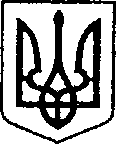 Ніжинська міська радаVІІІ скликанняПротокол № 13засідання постійної комісії міської ради з  питань освіти, охорони здоров’я, соціального захисту, культури, туризму, молодіжної політики та спорту15.09.2021 р.                                                                                               15:00                                                                                                            Великий зал                                                                                                                                                                                                                                                                               Головуючий:  Смалій К. М.Члени комісії: Луняк Є. М., Король В. С., Алексєєнко С. Г., Желада Л. О.Відсутні: Клименко Л. Б., , Кірсанова С. Є.Присутні: Опанасенко О. А. - заступник начальника Управління соціального захисту населення;Горбаченко І. С. – головний спеціаліст відділу з питань організації діяльності міської ради та її виконавчого комітету;Ліннік А. М. - заступник начальника Управління соціального захисту населення;Бурніс І. О. – заступник генерального директора КНП «Ніжинська міська лікарня імені М. Галицького»;Бассак Т. Ф. - начальник управління культури і туризму.Формування  порядку денного:СЛУХАЛИ:	Смалія К. М., заступника голови комісії, який ознайомив присутніх з порядком денним засідання постійної комісії міської ради з  питань освіти, охорони здоров’я, соціального захисту, культури, туризму, молодіжної політики та спорту від 15.09.2021 року та запропонувала його затвердити.ГОЛОСУВАЛИ: 	«за» -  5 одноголосно.Порядок денний:Про припинення Центру комплексної реабілітації для дітей з інвалідністю «Віра» Ніжинської міської ради Чернігівської області шляхом реорганізації (приєднання до Територіального центру соціального обслуговування (надання соціальних послуг) Ніжинської міської ради Чернігівської області) (ПР №595 від 13.09.2021 року);Про внесення змін до рішення Ніжинської міської ради від 04.02. 2021 р. №60-6/2021 «Про затвердження структури та штатної чисельності Ніжинської дитячої хореографічної школи Ніжинської міської ради Чернігівської області» (ПР №597 від 13.09.2021 року);Про затвердження Програми інформатизації діяльності відділу з питань фізичної культури та спорту Ніжинської міської ради, затвердженої рішенням Ніжинської міської ради від 24 грудня 2019 року №7-65/2019 «Про затвердження бюджетних програм місцевого значення на 2020 рік» у новій редакції (ПР №565 від 08.09.2021 року);Про надання дозволу на списання з балансу відділу з питань фізичної культури та спорту Ніжинської міської ради Чернігівської області основних засобів та інших необоротних матеріальних активів (ПР №566 від 08.09.2021 року);Про затвердження Положення про управління соціального захисту населення Ніжинської міської ради Чернігівської області (ПР №580 від 10.09.2021 року);Про внесення змін до рішення Ніжинської міської ради VIскликання від 30.05.2013 року № 25-40/2013 «Про затвердження структури апарату виконавчого комітету міської ради, відділів (галузевих служб) апарату виконавчого комітету міської ради, виконавчих органів Ніжинської міської ради, виконавчих органів ради Ніжинської   міської   ради   та  їх  загальної чисельності» (ПР № 581 від 10.09.2021 року);7.Про внесення змін до Додатку №1 рішення Ніжинської міської ради від 30 вересня 2020 року №3-79/2020 «Про затвердження структури КНП Ніжинська ЦМЛ ім. М. Галицького» (ПР №550 від 06.09.2021 року);8. Про розгляд листа щодо екологічних проблем в басейні річки Остер.Розгляд питань порядку денного:Про припинення Центру комплексної реабілітації для дітей з інвалідністю «Віра» Ніжинської міської ради Чернігівської області шляхом реорганізації (приєднання до Територіального центру соціального обслуговування (надання соціальних послуг) Ніжинської міської ради Чернігівської області) (ПР №595 від 13.09.2021 року)СЛУХАЛИ: Опанасенко О. А., заступника начальника Управління соціального захисту населення, яка ознайомила присутніх з проектом рішення та надала пояснення щодо необхідності його прийняття /проект рішення додається/.ВИРІШИЛИ: Проект рішення підтримати та рекомендувати для розгляду на черговому засіданні сесії Ніжинської міської ради VIII скликання.ГОЛОСУВАЛИ:		«за» - 5 одноголосно.Про внесення змін до рішення Ніжинської міської ради від 04.02.2021 р. № 60-6/2021 «Про затвердження структури та штатної чисельності Ніжинської дитячої хореографічної школи Ніжинської міської ради Чернігівської області» (ПР №597 від 13.09.2021 року)СЛУХАЛИ: Бассак Т. Ф., начальника управління культури і туризму, яка ознайомила присутніх з проектом рішення та надала пояснення щодо необхідності його прийняття /проект рішення додається/.ВИРІШИЛИ: Проект рішення підтримати та рекомендувати для розгляду на черговому засіданні сесії Ніжинської міської ради VIII скликання.ГОЛОСУВАЛИ:		«за» - 5 одноголосно.Про затвердження Програми інформатизації діяльності відділу з питань фізичної культури та спорту Ніжинської міської ради, затвердженої рішенням Ніжинської міської ради від 24 грудня 2019 року №7-65/2019 «Про затвердження бюджетних програм місцевого значення на 2020 рік» у новій редакції (ПР №565 від 08.09.2021 року)СЛУХАЛИ: Смалія К. М., головуючого на засіданні комісії, який ознайомив присутніх з проектом рішення.ВИРІШИЛИ: Проект рішення підтримати та рекомендувати для розгляду на черговому засіданні сесії Ніжинської міської ради VIII скликання.ГОЛОСУВАЛИ:		«за» - 5 одноголосно.Про надання дозволу на списання з балансу відділу з питань фізичної культури та спорту Ніжинської міської ради Чернігівської області основних засобів та інших необоротних матеріальних активів (ПР №566 від 08.09.2021 року)СЛУХАЛИ: Смалія К. М., головуючого на засіданні комісії, який ознайомив присутніх з проектом рішення.ВИРІШИЛИ: Проект рішення підтримати та рекомендувати для розгляду на черговому засіданні сесії Ніжинської міської ради VIII скликання.ГОЛОСУВАЛИ:		«за» - 5 одноголосно.Про затвердження Положення про управління соціального захисту населення Ніжинської міської ради Чернігівської області (ПР №580 від 10.09.2021 року)СЛУХАЛИ: Ліннік А. М., заступника начальника Управління соціального захисту населення, яка ознайомила присутніх з проектом рішення та надала пояснення щодо необхідності його прийняття /проект рішення додається/.ВИРІШИЛИ: Проект рішення підтримати та рекомендувати для розгляду на черговому засіданні сесії Ніжинської міської ради VIII скликання.ГОЛОСУВАЛИ:		«за» - 5 одноголосно.Про внесення змін до рішення Ніжинської міської ради VIскликання від 30.05.2013 року № 25-40/2013 «Про затвердження структури апарату виконавчого комітету міської ради, відділів (галузевих служб) апарату виконавчого комітету міської ради, виконавчих органів Ніжинської міської ради, виконавчих органів ради Ніжинської   міської   ради   та  їх  загальної чисельності» (ПР № 581 від 10.09.2021 року)СЛУХАЛИ: Ліннік А. М., заступника начальника Управління соціального захисту населення, яка ознайомила присутніх з проектом рішення та надала пояснення щодо необхідності його прийняття /проект рішення додається/.ВИРІШИЛИ: Проект рішення підтримати та рекомендувати для розгляду на черговому засіданні сесії Ніжинської міської ради VIII скликання.ГОЛОСУВАЛИ:		«за» - 5 одноголосно.7.Про внесення змін до Додатку №1 рішення Ніжинської міської ради від 30 вересня 2020 року №3-79/2020 «Про затвердження структури КНП Ніжинська ЦМЛ ім. М. Галицького» (ПР №550 від 06.09.2021 року) СЛУХАЛИ: Бурніс І. О., заступника генерального директора КНП «Ніжинська центральна міська лікарня імені М. Галицького», яка ознайомила присутніх з проектом рішення та надала пояснення щодо необхідності його прийняття /проект рішення додається/. Також повідомила, що на рекомендацію постійної комісії міської ради з питань регламенту, законності, охорони прав і свобод громадян, запобігання корупції, адміністративно-територіального устрою, депутатської діяльності та етики, було внесено корективи у «Пояснювальну записку» та додала до проекту рішення виправлену «Пояснювальну записку».ВИРІШИЛИ: Проект рішення підтримати та рекомендувати для розгляду на черговому засіданні сесії Ніжинської міської ради VIII скликання.ГОЛОСУВАЛИ:		«за» - 5 одноголосно.8.Про розгляд листа щодо екологічних проблем в басейні річки Остер.СЛУХАЛИ: Смалія К. М., головуючого на засіданні комісії, який ознайомив присутніх зтекстом листа /додається/.Участь в обговоренні взяли: Алексєєнко С. А., Луняк Є. М., Король В. С., Желада Л. О.ВИРІШИЛИ: Інформацію прийняти до відома та підтримати лист.Головуючий на засіданні  комісії                                           К. М. Смалій  